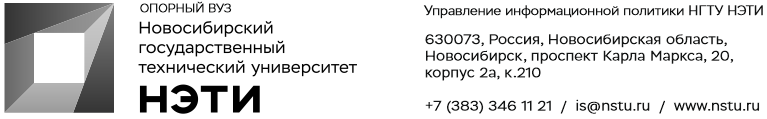 13 декабря .Пресс-релизSФЕРА ВЛИЯНИЯ: финал13 декабря состоится итоговый Фестиваль в рамках проекта НГТУ НЭТИ Межрегиональный фестиваль молодежных проектов в сфере благоустройства городской среды «Sфера влияния: Университеты местным сообществам». Проект посвящен развитию и трансформации территорий левого берега Новосибирска. Как вовлечь жителей в изменение места, в котором они живут? Как объединить людей для решения какой-то задачи? Как из заброшенного здания превратить арт-резиденцию? Как сохранить исторические здания и сделать их брендом города? На эти вопросы ответят эксперты из разных городов. Вы познакомитесь с историями удивительных проектов из Иркутска, Екатеринбурга, Санкт-Петербурга и Москвы. Валентина Казимиренок — лидер иркутской общественной акции «Фасадник». На акции «заинтересованные горожане», волонтёры, жители, представители организаций приводят в порядок фасады, заборы и дворы зданий, в том числе объектов культурного наследия. Юлия Балдина занимается развитием окраинного района Москвы — Беляево. На первый взгляд Беляево представляется унылым типовым спальным городским районом. Однако польский архитектор Куба Снопек предложил внести этот микрорайон в перечень объектов культурного наследия, охраняемых ЮНЕСКО! Полина Зиновьева является куратором проекта «Белая Башня». Так называют в Екатеринбурге бывшую водонапорную башню, построенную в 1929—1931 годах, сегодня получившую мировое признание как памятник архитектуры авангарда.Игорь Голышев — руководитель проекта «Бегущий город» в Санкт-Петербурге. Первые соревнования по городскому ориентированию в рамках проекта были проведены в 2000 году. Сегодня «Бегущий город» — это крупнейшие соревнования по городскому ориентированию в стране. В основе проекта лежало желание организаторов поделиться своим городом, показать его с неожиданной стороны. Тая Елина — проектный куратор в Фонде культурных инициатив «Спарта», редактор Платформы Smart Urban, автор телеграм-канала об урбанистике «Покажите ваши сити», программный координатор направления «Экология+Искусство» в пространстве Точка Кипения на базе ГУАП в Санкт-Петербурге.Эксперты расскажут, как получилось у них реализовать свои проекты, какие сложности возникли в процессе и какие пути решения были найдены. Также в программу включены: •	представление подходов и методов, использованных в проекте «SФЕРА ВЛИЯНИЯ»;•	презентация разработанных студенческими командами решений и результаты изучения возможностей их внедрения;•	обратная связь и экспертные оценки от представителей административных структур, лидеров местных сообществ и бизнес-партнёров;•	практическая часть в формате воркшопов. Вход бесплатный. Мероприятие пройдет 13 декабря, с 10:00 до 18:00.Регистрация обязательна Адрес: ул. Мира, 14 (ДДК им. Ефремова)В 9:00 пойдет бесплатный автобус от станции метро «Студенческая» (ориентир: пр. Карла Маркса, 37, возле автобусной остановки, телефон куратора +7 (952) 907-38-03, Карина).Для СМИЮрий Лобанов, пресс-секретарь, +7-923-143-50-65, is@nstu.ruАлина Рунц, журналист, +7-913-062-49-28, derevyagina@corp.nstu.ruРуслан Курбанов, корреспондент, +7-913-772-30-78, kurbanov@corp.nstu.ru___________________________________________________________________________ twitter.com/nstu_news vk.com/nstu_vk facebook.com/nstunovosti youtube.com/user/VideoNSTU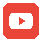  instagram.com/nstu_online
 nstu.ru/fotobank  nstu.ru/video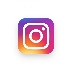 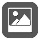  nstu.ru/news nstu.ru/pressreleases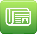  nstu.ru/is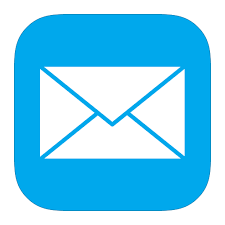 